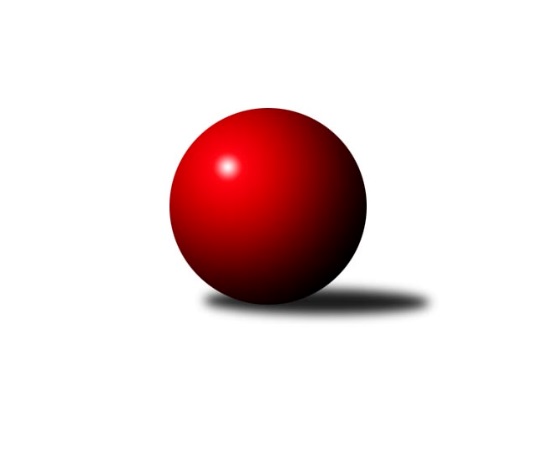 Č.10Ročník 2014/2015	22.11.2014Nejlepšího výkonu v tomto kole: 3237 dosáhlo družstvo: HKK Olomouc2. KLZ B 2014/2015Výsledky 10. kolaSouhrnný přehled výsledků:KK Slovan Rosice	- TJ Sokol Luhačovice	8:0	3200:2891	17.0:7.0	22.11.TJ Jiskra Nová Bystřice	- TJ Jiskra Otrokovice	6:2	3012:2963	11.5:12.5	22.11.TJ Spartak Pelhřimov	- KK PSJ Jihlava	6:2	3089:2934	15.0:9.0	22.11.HKK Olomouc	- TJ Sokol Vracov	6:2	3237:3100	15.0:9.0	22.11.Tabulka družstev:	1.	KK Mor.Slávia Brno	8	6	1	1	43.0 : 21.0 	102.0 : 90.0 	 3114	13	2.	KK Slovan Rosice	8	6	0	2	46.0 : 18.0 	110.5 : 81.5 	 3208	12	3.	TJ Jiskra Nová Bystřice	7	5	1	1	34.0 : 22.0 	92.5 : 75.5 	 3114	11	4.	HKK Olomouc	8	5	0	3	42.0 : 22.0 	108.5 : 83.5 	 3082	10	5.	KK Vyškov	9	5	0	4	37.0 : 35.0 	106.0 : 110.0 	 3083	10	6.	TJ Sokol Vracov	8	3	0	5	29.5 : 34.5 	94.5 : 97.5 	 3069	6	7.	TJ Spartak Pelhřimov	7	2	1	4	20.0 : 36.0 	76.0 : 92.0 	 3055	5	8.	TJ Sokol Luhačovice	8	2	1	5	21.0 : 43.0 	79.5 : 112.5 	 2984	5	9.	KK PSJ Jihlava	9	2	1	6	26.5 : 45.5 	101.5 : 114.5 	 2973	5	10.	TJ Jiskra Otrokovice	8	1	1	6	21.0 : 43.0 	89.0 : 103.0 	 2957	3Podrobné výsledky kola:	 KK Slovan Rosice	3200	8:0	2891	TJ Sokol Luhačovice	Šárka Palková	135 	 128 	 162 	145	570 	 3:1 	 469 	 114	134 	 105	116	Andrea Černochová	Eva Putnová	147 	 135 	 124 	136	542 	 2:2 	 538 	 136	138 	 143	121	Hana Konečná	Naděžda Dobešová	127 	 135 	 134 	134	530 	 4:0 	 420 	 119	122 	 93	86	Helena Konečná	Andrea Axmanová	148 	 141 	 125 	110	524 	 2:2 	 501 	 134	117 	 136	114	Ludmila Pančochová	Magda Winterová	136 	 127 	 132 	140	535 	 4:0 	 472 	 123	120 	 112	117	Monika Hubíková	Iva Rosendorfová *1	132 	 145 	 107 	115	499 	 2:2 	 491 	 126	120 	 116	129	Hana Krajíčkovározhodčí: střídání: *1 od 91. hodu Renata SvobodováNejlepší výkon utkání: 570 - Šárka Palková	 TJ Jiskra Nová Bystřice	3012	6:2	2963	TJ Jiskra Otrokovice	Iva Molová	141 	 112 	 130 	111	494 	 3:1 	 451 	 124	105 	 105	117	Hana Jonášková	Gabriela Filakovská	134 	 135 	 137 	122	528 	 3:1 	 484 	 111	96 	 132	145	Františka Petříková	Veronika Pýchová	121 	 136 	 104 	111	472 	 0:4 	 525 	 131	142 	 112	140	Zuzana Ančincová	Veronika Baudyšová	119 	 127 	 133 	124	503 	 2:2 	 470 	 125	111 	 108	126	Jana Bednaříková	Lucie Vrecková	132 	 134 	 108 	119	493 	 0.5:3.5 	 526 	 132	136 	 122	136	Martina Ančincová	Radka Budošová	126 	 134 	 124 	138	522 	 3:1 	 507 	 135	123 	 122	127	Renata Mikulcová st.rozhodčí: Nejlepší výkon utkání: 528 - Gabriela Filakovská	 TJ Spartak Pelhřimov	3089	6:2	2934	KK PSJ Jihlava	Miroslava Matějková	133 	 132 	 147 	105	517 	 3:1 	 466 	 130	114 	 106	116	Eva Rosendorfská	Simona Černušková	130 	 125 	 132 	141	528 	 3:1 	 510 	 135	120 	 124	131	Dana Fišerová	Petra Skotáková	116 	 115 	 135 	142	508 	 3:1 	 445 	 122	97 	 124	102	Eva Dušek	Aneta Kusiová	138 	 120 	 121 	113	492 	 4:0 	 475 	 133	111 	 119	112	Veronika Brychtová	Jozefina Vytisková	136 	 149 	 121 	108	514 	 1:3 	 529 	 123	160 	 125	121	Lenka Habrová	Ludmila Landkamerová	125 	 122 	 165 	118	530 	 1:3 	 509 	 138	129 	 119	123	Kristýna Dúškovározhodčí: Nejlepší výkon utkání: 530 - Ludmila Landkamerová	 HKK Olomouc	3237	6:2	3100	TJ Sokol Vracov	Silvie Vaňková	135 	 143 	 155 	143	576 	 4:0 	 507 	 120	118 	 140	129	Natálie Polanská	Kateřina Bajerová	123 	 155 	 131 	134	543 	 2:2 	 541 	 143	139 	 124	135	Michaela Zajacová	Marie Chmelíková	133 	 141 	 129 	133	536 	 3:1 	 526 	 121	140 	 140	125	Markéta Ptáčková	Denisa Hamplová	130 	 114 	 116 	138	498 	 1:3 	 527 	 130	130 	 129	138	Hana Beranová	Hana Malíšková	131 	 134 	 156 	128	549 	 1:3 	 539 	 145	145 	 110	139	Monika Niklová	Jaroslava Havranová	122 	 136 	 143 	134	535 	 4:0 	 460 	 111	121 	 111	117	Kristýna Kuchynkovározhodčí: Nejlepší výkon utkání: 576 - Silvie VaňkováPořadí jednotlivců:	jméno hráče	družstvo	celkem	plné	dorážka	chyby	poměr kuž.	Maximum	1.	Naděžda Dobešová 	KK Slovan Rosice	546.11	364.3	181.8	1.6	3/4	(582)	2.	Michaela Zajacová 	TJ Sokol Vracov	545.94	369.9	176.0	5.8	6/6	(574)	3.	Jana Vejmolová 	KK Vyškov	545.10	365.6	179.5	5.1	5/6	(574)	4.	Šárka Palková 	KK Slovan Rosice	544.92	370.4	174.5	5.8	3/4	(570)	5.	Iva Rosendorfová 	KK Slovan Rosice	543.75	360.6	183.1	4.3	4/4	(570)	6.	Gabriela Filakovská 	TJ Jiskra Nová Bystřice	543.58	368.4	175.2	5.5	4/4	(566)	7.	Martina Ančincová 	TJ Jiskra Otrokovice	541.35	365.6	175.8	3.9	5/5	(571)	8.	Hana Veselá 	KK Slovan Rosice	539.33	367.3	172.0	4.3	4/4	(576)	9.	Romana Sedlářová 	KK Mor.Slávia Brno	538.70	359.3	179.4	3.7	5/5	(595)	10.	Monika Rusňáková 	KK Mor.Slávia Brno	536.33	359.4	176.9	3.8	4/5	(551)	11.	Silvie Vaňková 	HKK Olomouc	534.90	364.9	170.1	4.3	4/4	(576)	12.	Radka Budošová 	TJ Jiskra Nová Bystřice	532.31	358.8	173.6	7.1	4/4	(578)	13.	Mariana Kreuzingerová 	TJ Sokol Vracov	532.27	353.2	179.1	5.8	5/6	(579)	14.	Markéta Ptáčková 	TJ Sokol Vracov	532.08	358.8	173.3	5.9	6/6	(559)	15.	Michaela Slavětínská 	KK Mor.Slávia Brno	528.95	364.5	164.5	7.8	5/5	(588)	16.	Magda Winterová 	KK Slovan Rosice	527.94	355.1	172.9	5.4	4/4	(537)	17.	Hana Beranová 	TJ Sokol Vracov	527.56	359.3	168.2	6.1	6/6	(557)	18.	Lenka Wognitschová 	KK Vyškov	526.45	356.8	169.7	7.1	5/6	(565)	19.	Lucie Vrecková 	TJ Jiskra Nová Bystřice	525.44	361.3	164.2	8.8	4/4	(577)	20.	Andrea Černochová 	TJ Sokol Luhačovice	525.20	354.1	171.1	7.1	5/6	(579)	21.	Iva Molová 	TJ Jiskra Nová Bystřice	523.56	351.4	172.1	6.1	4/4	(548)	22.	Monika Anderová 	KK Vyškov	523.21	348.7	174.5	6.3	6/6	(563)	23.	Hana Malíšková 	HKK Olomouc	522.08	351.7	170.4	4.9	3/4	(549)	24.	Lenka Habrová 	KK PSJ Jihlava	522.08	354.5	167.6	5.6	4/5	(558)	25.	Jozefina Vytisková 	TJ Spartak Pelhřimov	521.40	358.8	162.6	7.5	5/5	(565)	26.	Simona Černušková 	TJ Spartak Pelhřimov	520.75	347.5	173.3	6.0	4/5	(537)	27.	Kristýna Dúšková 	KK PSJ Jihlava	519.88	353.3	166.6	7.9	4/5	(555)	28.	Marie Chmelíková 	HKK Olomouc	519.80	350.4	169.5	6.5	4/4	(572)	29.	Lenka Kričinská 	KK Mor.Slávia Brno	518.00	346.4	171.6	7.8	5/5	(558)	30.	Andrea Tatoušková 	HKK Olomouc	517.75	351.2	166.6	6.2	3/4	(546)	31.	Aneta Kusiová 	TJ Spartak Pelhřimov	514.90	355.4	159.5	7.7	5/5	(542)	32.	Eva Putnová 	KK Slovan Rosice	514.00	346.5	167.5	6.7	4/4	(550)	33.	Jitka Žáčková 	KK Mor.Slávia Brno	513.47	352.2	161.3	6.7	5/5	(578)	34.	Veronika Baudyšová 	TJ Jiskra Nová Bystřice	513.17	353.4	159.8	9.3	4/4	(555)	35.	Hana Konečná 	TJ Sokol Luhačovice	510.80	347.8	163.0	7.4	5/6	(538)	36.	Ludmila Landkamerová 	TJ Spartak Pelhřimov	510.67	348.3	162.3	8.3	4/5	(530)	37.	Petra Skotáková 	TJ Spartak Pelhřimov	508.40	358.1	150.3	10.1	5/5	(532)	38.	Zuzana Štěrbová 	KK Vyškov	506.00	353.2	152.8	6.7	6/6	(527)	39.	Ludmila Pančochová 	TJ Sokol Luhačovice	505.83	352.7	153.2	6.6	6/6	(528)	40.	Eva Rosendorfská 	KK PSJ Jihlava	505.80	338.0	167.9	5.2	4/5	(557)	41.	Monika Tilšerová 	KK Vyškov	504.17	348.3	155.8	8.9	6/6	(542)	42.	Zdenka Svobodová 	TJ Sokol Luhačovice	503.53	354.8	148.7	8.4	5/6	(563)	43.	Kateřina Bajerová 	HKK Olomouc	503.38	350.9	152.4	8.8	4/4	(543)	44.	Jaroslava Havranová 	HKK Olomouc	502.80	340.9	162.0	5.1	4/4	(554)	45.	Hana Krajíčková 	TJ Sokol Luhačovice	499.17	351.0	148.2	11.0	6/6	(522)	46.	Pavla Fialová 	KK Vyškov	494.13	345.1	149.1	9.1	4/6	(521)	47.	Eva Dušek 	KK PSJ Jihlava	493.80	344.8	149.0	9.8	5/5	(526)	48.	Františka Petříková 	TJ Jiskra Otrokovice	492.93	334.9	158.0	7.9	5/5	(530)	49.	Štěpánka Vytisková 	TJ Spartak Pelhřimov	492.70	340.1	152.6	8.6	5/5	(517)	50.	Pavlína Březinová 	KK Mor.Slávia Brno	491.90	342.3	149.7	10.4	5/5	(523)	51.	Zuzana Ančincová 	TJ Jiskra Otrokovice	490.27	340.2	150.1	9.1	5/5	(525)	52.	Jana Bednaříková 	TJ Jiskra Otrokovice	489.55	338.7	150.9	9.3	5/5	(540)	53.	Monika Hubíková 	TJ Sokol Luhačovice	486.20	340.5	145.7	9.4	5/6	(574)	54.	Veronika Pýchová 	TJ Jiskra Nová Bystřice	482.44	337.1	145.3	10.2	4/4	(504)	55.	Monika Niklová 	TJ Sokol Vracov	475.87	332.7	143.2	10.9	5/6	(539)	56.	Hana Jonášková 	TJ Jiskra Otrokovice	473.00	331.2	141.9	12.4	5/5	(531)	57.	Renata Mikulcová  st.	TJ Jiskra Otrokovice	471.80	334.7	137.2	12.0	5/5	(507)	58.	Kristýna Kuchynková 	TJ Sokol Vracov	467.40	327.8	139.6	13.3	5/6	(501)		Denisa Martináková 	TJ Sokol Vracov	562.00	394.0	168.0	7.0	1/6	(562)		Lucie Vaverková 	KK Slovan Rosice	555.00	365.0	190.0	1.0	2/4	(568)		Jana Vránková 	KK Mor.Slávia Brno	541.00	378.0	163.0	2.0	1/5	(541)		Andrea Axmanová 	KK Slovan Rosice	538.25	368.6	169.6	5.0	2/4	(561)		Hana Kropáčová 	HKK Olomouc	526.00	354.0	172.0	8.0	1/4	(526)		Renata Svobodová 	KK Slovan Rosice	516.00	358.0	158.0	6.0	1/4	(516)		Terézia Magdolenová 	KK Vyškov	509.00	351.0	158.0	6.0	1/6	(509)		Barbora Divílková ml.  ml.	TJ Jiskra Otrokovice	509.00	365.0	144.0	12.0	1/5	(509)		Natálie Polanská 	TJ Sokol Vracov	507.00	344.0	163.0	18.0	1/6	(507)		Simona Matulová 	KK PSJ Jihlava	505.56	354.7	150.9	8.0	3/5	(512)		Šárka Vacková 	KK PSJ Jihlava	502.67	345.5	157.1	8.4	3/5	(562)		Zdena Vytisková 	TJ Spartak Pelhřimov	498.25	340.3	158.0	9.0	2/5	(511)		Miroslava Matějková 	TJ Spartak Pelhřimov	494.00	346.0	148.0	10.5	1/5	(517)		Lucie Trávníčková 	KK Vyškov	486.67	349.3	137.3	13.3	3/6	(503)		Dana Fišerová 	KK PSJ Jihlava	484.67	343.8	140.8	11.2	3/5	(516)		Veronika Brychtová 	KK PSJ Jihlava	484.00	335.8	148.3	8.5	2/5	(508)		Denisa Hamplová 	HKK Olomouc	482.00	340.0	142.0	10.0	1/4	(498)		Lea Olšáková 	KK Mor.Slávia Brno	468.50	341.0	127.5	14.5	2/5	(488)		Jana Mikulcová 	TJ Sokol Luhačovice	461.00	355.0	106.0	20.0	1/6	(461)		Irena Partlová 	KK PSJ Jihlava	446.00	319.5	126.5	13.5	2/5	(476)		Veronika Presová 	TJ Sokol Vracov	446.00	322.0	124.0	18.0	2/6	(481)		Helena Konečná 	TJ Sokol Luhačovice	436.33	308.0	128.3	17.0	3/6	(454)		Eva Doubková 	KK PSJ Jihlava	422.00	302.0	120.0	14.0	1/5	(422)		Jitka Bětíková 	TJ Jiskra Otrokovice	368.00	264.0	104.0	18.0	1/5	(368)Sportovně technické informace:Starty náhradníků:registrační číslo	jméno a příjmení 	datum startu 	družstvo	číslo startu
Hráči dopsaní na soupisku:registrační číslo	jméno a příjmení 	datum startu 	družstvo	Program dalšího kola:11. kolo29.11.2014	so	13:30	TJ Sokol Luhačovice - TJ Spartak Pelhřimov	29.11.2014	so	13:30	TJ Sokol Vracov - TJ Jiskra Nová Bystřice	29.11.2014	so	14:00	KK Mor.Slávia Brno - HKK Olomouc	29.11.2014	so	15:00	TJ Jiskra Otrokovice - KK Slovan Rosice	Nejlepší šestka kola - absolutněNejlepší šestka kola - absolutněNejlepší šestka kola - absolutněNejlepší šestka kola - absolutněNejlepší šestka kola - dle průměru kuželenNejlepší šestka kola - dle průměru kuželenNejlepší šestka kola - dle průměru kuželenNejlepší šestka kola - dle průměru kuželenNejlepší šestka kola - dle průměru kuželenPočetJménoNázev týmuVýkonPočetJménoNázev týmuPrůměr (%)Výkon4xSilvie VaňkováHKK Olomouc5763xSilvie VaňkováHKK Olomouc110.555761xŠárka PalkováRosice5702xŠárka PalkováRosice109.745702xHana MalíškováHKK Olomouc5491xHana MalíškováHKK Olomouc105.375491xKateřina BajerováHKK Olomouc5433xGabriela FilakovskáNová Bystřice104.735282xEva PutnováRosice5421xEva PutnováRosice104.355424xMichaela ZajacováVracov5414xMartina AnčincováOtrokovice104.34526